Nombre de alumno (a): Ana Mariana Vázquez Placeres 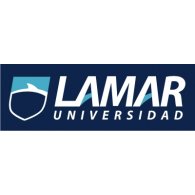 Materia: Tecnología Fecha: 15/02/16                   Pasos para crear nuevo correo Poner tu nombre y apellidoUn nuevo correo Crear una contraseña nueva y repetirla Tu sexoY tu nacimiento 